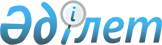 О внесении изменений в решение маслихата от 23 декабря 2009 года № 275 "Об установлении стоимости разовых талонов"
					
			Утративший силу
			
			
		
					Решение маслихата города Рудного Костанайской области от 25 мая 2010 года № 315. Зарегистрировано Управлением юстиции города Рудного Костанайской области 21 июня 2010 года № 9-2-161. Утратило силу - Решением маслихата города Рудного Костанайской области от 22 января 2013 года № 98

      Сноска. Утратило силу - Решением маслихата города Рудного Костанайской области от 22.01.2013 № 98.      В соответствии с Законом Республики Казахстан от 10 декабря 2008 года "О введении в действие Кодекса Республики Казахстан "О налогах и других обязательных платежах в бюджет" (Налоговый кодекс)" маслихат РЕШИЛ:



      1. Внести в решение маслихата "Об установлении стоимости разовых талонов" от 23 декабря 2009 года № 275 (номер в Реестре государственной регистрации нормативных правовых актов 9-2-152, опубликованное 5 февраля 2010 года в газете "Рудненский рабочий") следующие изменения:

      приложение 1 к вышеуказанному решению изложить в новой редакции согласно приложению к настоящему решению.



      2. Контроль над исполнением данного решения возложить на ревизионную комиссию Рудненского городского маслихата.



      3. Настоящее решение вводится в действие по истечении десяти календарных дней после дня его первого официального опубликования.      Председатель внеочередной

      сессии городского маслихата                Ф. Виноградов      Секретарь городского маслихата             В. Лощинин      СОГЛАСОВАНО:      Начальник государственного 

      учреждения "Налоговое 

      управление по городу Рудному 

      Налогового департамента по 

      Костанайской области Налогового 

      комитета Министерства финансов 

      Республики Казахстан"

      _____________________ Е. Зикеев

Приложение       

к решению маслихата  

от 25 мая 2010 года  

№ 315          Приложение 1      

к решению маслихата  

от 23 декабря 2009 года  

№ 275          Стоимость разовых талонов на административной

территории города Рудного для физических лиц,

индивидуальных предпринимателей и юридических лиц,

осуществляющих деятельность по реализации товаров,

выполнению работ, оказанию услуг на рынках, за

исключением реализации в киосках, стационарных

помещениях (изолированных блоках)

на территории рынка
					© 2012. РГП на ПХВ «Институт законодательства и правовой информации Республики Казахстан» Министерства юстиции Республики Казахстан
				№ по

порядкуВид деятельностиТорговая

площадьСтоимость

разовых

талонов

(тенге)1Реализация цветовОдно

торговое

место1302Реализация не

продовольственных товаров

(помимо автомобильных

запасных частей,

автомобильной резины)Одно

торговое

место1503Реализация автомобильных

запасных частей и

автомобильной резиныОдно

торговое

место1754Реализация

продовольственных

товаров (помимо мяса)Одно

торговое

место1305Реализация мясаОдно

торговое

место250